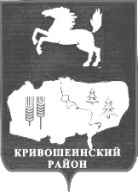 АДМИНИСТРАЦИЯ                                                                                              (ИСПОЛНИТЕЛЬНО-РАСПОРЯДИТЕЛЬНЫЙ ОРГАН  МУНИЦИПАЛЬНОГО ОБРАЗОВАНИЯ) –  АДМИНИСТРАЦИЯ КРИВОШЕИНСКОГО РАЙОНАул. Ленина, 26 с.Кривошеино, Томская область, 636300,  телефон: 2-14-90,  факс: 2-15-05                                                                                                                                                                                        Е-mail: kshadm@tomsk.gov.ru,  http://kradm.tomsk.ru , ОКПО 02377915, ИНН 7009001530 КПП 7009000107.07.2020г.									                  ИКМ-16Информацияо результатах проверки по осуществлению контроля в сфере закупок товаров, работ, услуг для обеспечения муниципальных нужд Муниципального казенного общеобразовательного учреждения «Никольская основная общеобразовательная школа»На основании статьи  99 Федерального закона от 05.04.2013 № 44-ФЗ «О контрактной системе в сфере закупок товаров, работ, услуг для обеспечения государственных и муниципальных нужд», постановления Администрации Кривошеинского района от 16.03.2016 № 89 «Об утверждении Порядка осуществления контроля в сфере закупок органом внутреннего муниципального финансового контроля в Кривошеинском районе», распоряжения Администрации Кривошеинского района от 09.12.2019 № 398-р «Об утверждении плана проверок по контролю в сфере закупок для муниципальных нужд Кривошеинского района на 2020 год», распоряжения Администрации Кривошеинского района от 28.05.2020 № 173-р «О проведении плановой проверки по осуществлению контроля в сфере закупок товаров, работ, услуг для обеспечения нужд Муниципального казенного общеобразовательного учреждения «Никольская основная общеобразовательная школа»» проведено плановое контрольное мероприятие по осуществлению контроля в сфере закупок товаров, работ, услуг для обеспечения муниципальных нужд Муниципального казенного общеобразовательного учреждения «Никольская основная общеобразовательная школа»Контрольные мероприятия проводилось с 09.06.2020 по 03.07.2020 гСубъект проверки: Муниципальное казенное общеобразовательное учреждение «Никольская общеобразовательная школа» В  ходе контрольного мероприятия установлены  следующие  нарушения:1.В нарушении части 1 статьи 23 Федерального закона от 05.04.2013 № 44-ФЗ «О контрактной системе в сфере закупок товаров, работ, услуг для обеспечения государственных и муниципальных нужд» часть контрактов заключенных в 2019 г.  не указан идентификационный код закупки.2.В нарушении части 2 статьи 34 Федерального закона от 05.04.2013 № 44-ФЗ «О контрактной системе в сфере закупок товаров, работ, услуг для обеспечения государственных и муниципальных нужд» часть контрактов заключенных в 2019 г. не содержит условие о том, что цена контракта является твердой и определяется на весь срок исполнения контракта.3.В нарушении части 1 статьи 19 Федерального закона от 05.04.2013 № 44-ФЗ «О контрактной системе в сфере закупок товаров, работ, услуг для обеспечения государственных и муниципальных нужд» не разработаны правила нормирования в сфере закупок товаров, работ, услуг.